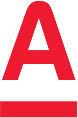 ЗАЯВЛЕНИЕ на проведение расследования по исходящему платежу в рубляхс Комиссией бАНКА за проведение расследования, УСТАНОВЛЕННОЙ Тарифами Банка, СОГЛАСНЫ.правила заполнения заявления1. Заполняйте заявление на русском языке на компьютере или печатными буквами. Обратите внимание: в заполненное и подписанное заявление нельзя вносить изменения, дополнения и исправления.2. Для внесения изменений в реквизиты исходящего платежа поставьте «+» рядом с видом расследования «Просим изменить реквизиты платежа на следующие» и укажите, какие реквизиты необходимо изменить.3. Заявление на бумаге подписывается уполномоченным лицом, имеющим полномочия по распоряжению денежными средства на счете, и заверяется печатью (при наличии) в соответствии с карточкой образцов подписей и оттиска печати, предоставленной в Альфа-Банк.4. Передайте заполненное заявление в банк:через интернет-банк, приложив файл WORD к «Официальному письму» категории «Расследование»;  или на бумажном носителе в любое отделение.ОБРАТИТЕ ВНИМАНИЕ: для уточнения реквизитов исполненного бюджетного платежа необходимо заполнить Заявление для направления в Государственную информационную систему о государственных и муниципальных платежах (ГИС ГМП) извещения об уточнении информации о приеме к исполнению бюджетного платежа: https://alfabank.ru/f/3/sme/quick/docstariffs/Form_GIS.docx Наименование клиента(плательщика)ИНН Номер платежного порученияДата платежного порученияСумма платежа (цифрами)Поставьте отметку «+» напротив нужного вида расследования:□ Просим запросить банк получателя о возврате платежа□ Просим запросить банк получателя о дате кредитования счета получателя□ Просим изменить реквизиты платежа на следующие (укажите реквизиты):              ____________________/________________________/                               (подпись)                               (Ф.И.О.)  «______»___________________20____г М.П.